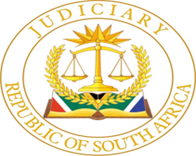 IN THE HIGH COURT OF SOUTH AFRICA GAUTENG DIVISION PRETORIA MONDAY 26 AUGUST 2019 URGENT APPLICATIONS BEFORE THE HONOURABLE JUSTICE SWANEPOEL AJ TUESDAY 27 AUGUST 2019 URGENT APPLICATIONS BEFORE THE HONOURABLE JUSTICE SWANEPOEL AJ THURSDAY 29 AUGUST 2019 URGENT APPLICATION BEFORE THE HONOURABLE JUSTICE SWANEPOEL AJRoll noPartiesCase no Outcome33.Dube Kholisani + 1 vs Firstrand Bank Limited 62458/201934.Kgoadi Boitumelo vs Firstrand Bank Limited  62464/2019Roll noPartiesCase no Outcome2.Strydom B vs Strydom W A28405/201810.RLWA (Pty) Ltd vs Tyreme 56595/201913.Morgenroad A + 1 vs Niemand N C57726/201916.Mahlangu M J + 2 vs Mahlangu D + 558455/201917.Jeall Industries (Pty)  vs Expert Mining (Pty) Ltd58466/201918.Tsatsi K vs Minister of Home Affairs + 11 58467/201920.Alexandra Broadcasting Corporation vs ICASA58854/201921.Pholotho D vs GEPF + 159545/201923.Maartens D N.O vs Emfuleni Local Municipality 59747/201924.Beka S J + S Q vs Hadebe L B59876/201926.Mokwena Services Training (Pty) Ltd vs GEPF + 160261/201927.Aboagys P + 1 vs Department of Home Affairs + 1 60287/201929.Gauteng Electrical Solutions vs City of Tshwane 61393/201931.Ferreira L + MC vs Unlawful Occupiers of Portions 12 & 1361793/201932.Engelbrecht A vs Cadles Kerry61901/201936.Wessel J S + 2 vs Janse Van Ransburg + 260685/201941.Mareda Rita Benninghof N.O + 1 vs Ricado Bornman + 3 others 63396/2019Roll noPartiesCase noOutcome 39.Wilson WPG + 1 vs Van Olst E + 188214/201443.Innovative Staffing Solutions (Pty) Ltd + 2 vs Lowvelder Media , A Division of Caxton & CTP Printers & Publishers Ltd + 263701/2019